UNIVERSIDAD NACIONAL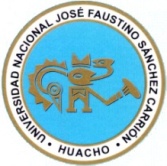 “José Faustino Sánchez Carrión”ESCUELA PROFESIONAL DE EDUCACIÓN TECNOLÓGICASÍLABOI.     	DATOS GENERALES:1.1.   Departamento Académico	:    Ciencias Sociales y Humanidades1.2.   Especialidad	:	Construcciones Metálicas 1.3.   Docente	:	Mg. Alex Ernesto Quintana Palomino1.4.   Asignatura 	:	Evaluación de la Educación	1.5.  	Ciclo	:	V1.6.	Pre – requisito	:	Ninguno1.7.	Código del Curso	:	1.8.	Total de Horas	:	041.9.	Área Curricular	:	Formación Pedagógica1.10.	Créditos	:	031.11.	Semestre Académico	:	2018-I1.12.	Correo electrónico	:	fuirer_42@gmail.com1.13.	Teléfono	:	997155615II.	COMPETENCIAS GENERAL :Desarrollar aptitudes y capacidades para la planificación y ejecución de los procesos metodológicos, de Evaluación; que deben conocer dentro del proceso de enseñanza y aprendizaje, para dar solución a problemas y dificultades que se presentan durante el desarrollo de su acción docente (elaboración de Instrumento de Evaluación) de Educación en su labor Pedagógica.III.	COMPETENCIAS ESPECIFICA:Propender en el futuro profesional, en  desarrollar sus propósitos de grados; que les permita poseer una visión holística de las actividades productiva, que son las competencias. Tanto en su tratamiento y desarrollo, a partir de procesos pedagógicos que permitan vivenciar los procesos doctrinarios y técnicos de la Evaluación, dentro del marco de una propuesta educativo, como son las  Técnicas e Instrumento de Evaluación enfatizado el aprendizaje desde la perspectiva de la evaluación formativa y sumativa; basado en una formación Integral al descubrir  sus aptitudes competencia y capacidades del áreaIV.    		SUMILLA:El contenido de esta asignatura comprende en lo teórico y práctico en el cual se explica, la Evaluación de la Educación, Concepciones de la Evaluación, fundamentación básicos de Educación Peruana, supuestos básicos practica evaluativa, Nuevo sentido de la evaluación, propósito de la evaluación, tipos de Evaluación, metodología general de la evaluación, orden lógico para la evaluación de Diseño, técnicas y procedimientos de Evaluación de sujetos(estrategias de aprendizaje), Técnicas y procedimientos de evaluación de programas de acción técnicas y procedimiento de evaluación por currículo, elementos de macro sistema de evaluación, evaluación de aprendizaje, funciones pedagógica, que se evaluara y quien evalúa, los instrumentos de evaluación, construcción de instrumento de evaluación, del área cognitiva, afectiva, evaluación de resultados evaluación de sistema educativo, evaluación de la rentabilidad de la educación, evaluación social de la educación, análisis cualitativo, análisis cuantitativo, tesis para la evaluación de una actividad social ,tesis para la evaluación de medición a evaluar en función del grupo, ,epistemología y política de la ciencias de la educación nueva mirada a Eisner y Vallance, Técnica y procedimientos de evaluación por currículo por  la flexibilidad Rapsódica y por constelaciones principales y segundarias. V.   	CONTENIDOS CURRICULARES TRANSVERSALES:* Investigación interdisciplinaria.* Educación intelectual y desarrollo personal.* Identidad sociocultural y conciencia ecológica ambiental* Educación Productiva para la Sostenibilidad.VI.   	COMPETENCIAS ESPECIFICA CAPACIDADES Y ACTITUDES:VII.   PROGRAMACIÓN DEL PROCESO DE APRENDIZAJE:VII.   CRONOGRAMA:VIII.    	MEDIOS Y MATERIALES EDUCATIVOS:	Equipo Multimedia, PCs, USB.	Materiales.	El nuevo DCN.				* Lista de Cotejo	Textos y Separatas del Curso		* Ficha Bibliográfica y otras	Registros					* Materiales Didácticos	Plumones, CD				* Fichas de Evaluación	Papelógrafos				* Fichas de Progresión	Fichas de Observación	IX.	SISTEMA DE EVALUACIÓN:El promedio de tareas académicas es el resultado de las evaluaciones permanentes tomadas en clase, así como de las prácticas calificadas programadas por la dirección de la escuela, así mismo, se considerará a evaluación valorativa: actitudes positivas, participación en clase, reflexión y otros.El promedio final (PF) se obtendrá de la siguiente ecuación.TA = Tarea Académica	EP = Examen Parcial	 Pract = Ejercicios Pedagógicos, Practica en Aula Asistida.La evaluación es de Cero o Veinte, siendo once la mitad mínima aprobatoria.CRITERIOS E INDICADORES DE EVALUACIÓNX.	BIBLIOGRAFÍA GENERAL:* 	Guía de Evaluación del Aprendizaje de Educación Lima – Perú 2007.* 	Nuevo Diseño Curricular. Ministerio de Educación. Lima – Perú 2009.* 	Cagne Robert: “Principios Básicos de Aprendizaje”. Ed. Interamericana – México 1979.*	Ministerio de Educación “Diseño Curricular Nacional” Lima – Perú 2009.*	Nuevo Diseño Curricular Nacional. Ministerio de Evaluación, Lima – Perú 2009.*	Muza, María “Diseño de Diversificación Curricular” Lima. 1996.*	Directiva para el Desarrollo del Año Escolar 2011.*	Ley N° 28044, Ley General de Educación._________________________________
Mg. Alex Ernesto Quintana PalominoCPP N° 02421161710 COMPETENCIASCAPACIDADESACTITUDESCOMPETENCIAS N° 01Identifica, explica el contenido del curso a través de la Evaluación de la Educación por su  proceso de enseñanza Aprendizaje, interpreta, redacta la diversificación de las capacidades del contenido de la metodología General de la Educación, por orden lógico.C.1.	Explica el contenido del curso.C.2.	concepciones de la evaluación de la educación (10%)C.3.	fundamentación básica de  la Educación Peruana.C.4.	supuestos básicos practica evaluativa (10%)C.5.	Nuevo sentido de la evaluaciónC.6    Propósito de la evaluación, tipos de Evaluación (5%)A.1.	Demuestra responsabilidad y creatividad cuando trabaja individual o en equipo.A.2. Es tolerante frente a los distintos comportamientos educativos dentro del Campus Universitario.A.3. Expresa libremente sus opiniones coherentes dentro del aula (Evaluación de sistema educativo).COMPETENCIAS N° 02Conoce la metodología general de la evaluación de la Educación, orden lógico para la evaluación de Diseño, técnicas y procedimientos de Evaluación.C.6.	metodología general de la evaluación (5%)C.7.	Diseño, técnicas y procedimientos de Evaluación.C.8.	Elementos de macro sistema de evaluación (10%)C.9.	Evaluación de aprendizaje, funciones pedagógica, que se evaluara y quien evalúaC.10.	Evalúa y determina la operatizacion de la evaluación de actitudes del área ETP (5%)A.1.	Demuestra responsabilidad y creatividad cuando trabaja individual o en equipo.A.2. Es tolerante frente a los distintos comportamientos educativos dentro del Campus Universitario.A.3. Expresa libremente sus opiniones coherentes dentro del aula (Evaluación de sistema educativo).COMPETENCIAS N° 03Desarrolla y demuestra los  resultados de la  evaluación del sistema educativo, evaluación de la rentabilidad de la educación, evaluación social de la educación, análisis cualitativo, análisis cuantitativo, procedimientos de evaluación por currículo por  la flexibilidad Rapsódica y por constelaciones principales y segundarias. C.11.	los instrumentos de evaluación (5%)C.12.	evaluación de resultados. Evaluación de sistema educativo.C.13.	evaluación de la rentabilidad de la educación.C.14.	tesis para la evaluación de medición a evaluar en función del grupo.C.15.	epistemología y política de la ciencia de la educación C16. Nueva mirada a Eisner y Vallance.C.17.Técnica y procedimientos de            evaluación por currículo por  la          flexibilidad Rapsódica y por          constelaciones principales y          Segundarias.  (50%)A.1.	Demuestra responsabilidad y creatividad cuando trabaja individual o en equipo.A.2. Es tolerante frente a los distintos comportamientos educativos dentro del Campus Universitario.A.3. Expresa libremente sus opiniones coherentes dentro del aula (Evaluación de sistema educativo).CAPACIDADES Y ACTITUDESCONTENIDOSESTRATEGIAS DE APRENDIZAJEEVALUACIÓN DE LOS APRENDIZAJESEVALUACIÓN DE LOS APRENDIZAJESEVALUACIÓN DE LOS APRENDIZAJESEVALUACIÓN DE LOS APRENDIZAJESCAPACIDADES Y ACTITUDESCONTENIDOSESTRATEGIAS DE APRENDIZAJEIndicadoresProcedimientoInstrumentoPonderaciónC.1.- (Enseñanza .Prac) Identifica, explica el contenido del curso a través de la ejecución de los procesos metodológicos y de evaluación del proceso de enseñanza, interpreta, redacta la diversificación de las capacidades del contenido de las competencias del área de Educación para el Trabajo (25%)(Inv. Formativa) Utiliza el aprendizaje basado en problemas como son las competencias y capacidades del área basada en estrategias de aprendizaje.(Extensión a la I.E..T.I.) Conoce y ejecuta la realización de los temas transversales de acuerdo a la problemática educativa dentro de la institución.ACTITUDES:A.1. Demuestra responsabilidad cuando trabaja individualmente y en equipo.A.2. Es tolerante frente a los distintos comportamientos de los demás.A.3. Opina argumentando sus ideas.-	Explica el contenido del curso.-	Diversificación de las capacidades del contenido de Educación para el Trabajo.-	Ejecución de los procesos metodológicos.-	Evaluación en el proceso de enseñanza.-	Diversificación de las capacidades del contenido de las competencias del área de Educación para el Trabajo.- 	Aprendizaje basado en problemas.-	Enunciado de las capacidades y actitudes ETP.Presentación del problema ¿Qué son las competencias del área de Educación para el Trabajo?Argumentando.Lluvia de ideas.Elección del temaRecopilación de información.Presentación y sustentación.Práctica en el campo (I.E.T.) aula taller.ConceptualesDemuestra dominio sobre la evaluación del proceso de enseñanza y su diversificación de capacidades de contenido de Educación para el Trabajo.Expone y redacta a partir de la identificación de los componentes de iniciación laboral y capacidades y contenidos del componente del área de Educación para el Trabajo.ProcedimentalesRealiza y selecciona los indicadores del área de Educación para el Trabajo. Mediante la organización y selección.Práctico y escritoOral y expositorioObservaciónCuadro de progresiónLista de cotejoCuadro de progresiónConceptual10%Procedimental50%Investigación formativa20%Actitudinal 20%CAPACIDADES Y ACTITUDESCONTENIDOSESTRATEGIAS DE APRENDIZAJEEVALUACIÓN DE LOS APRENDIZAJESEVALUACIÓN DE LOS APRENDIZAJESEVALUACIÓN DE LOS APRENDIZAJESEVALUACIÓN DE LOS APRENDIZAJESCAPACIDADES Y ACTITUDESCONTENIDOSESTRATEGIAS DE APRENDIZAJEIndicadoresProcedimientoInstrumentoPonderaciónC.2.- (E.  Prac) Identifica, explica programación curricular del área de Educación para el Trabajo, identificación del intenario formativo, diversificación de los contenidos básicos del área E.T.P., identificación del cartel y alcance de capacidades y contenidos del componente de iniciación laboral diversificado, evaluación y determinación de los campos temáticos (25%)ACTITUDES:A.1. Demuestra responsabilidad cuando trabaja individualmente y en equipo.A.2. Es tolerante frente a los distintos comportamientos de los demás, dentro del campus universitario e Institución Educativo.A.3. Opina argumentando sus ideas.-	Conoce la programación curricular del área de Educación por el Trabajo.-	Identifica el intenario formativo.-	Analiza la diversificación de los contenidos básicos del área de E.T.P.-	Identifica el cartel de capacidades y contenidos del componente de iniciación  laboral diversificado.-	Evalúa y determina los campos temáticos- 	Aprendizaje basado en problemas.-	Enunciado de las capacidades y actitudes ETP.Presentación del problema ¿Conoces el cartel de capacidades y contenidos del componente d iniciación laboral diversificados?Argumentando.Lluvia de ideas.Elección del temaRecopilación de información.Presentación y sustentación.Práctica en el campo (I.E.T.) aula taller.ConceptualesDemuestra dominio sobre la evaluación del proceso de enseñanza y su diversificación de capacidades de contenido de Educación para el Trabajo.Expone y redacta a partir de la identificación del intenario formativo mediante los contenidos básicos del cartel de capacidades y contenidos.ProcedimentalesEvalúa y determina los campos temáticos.ActitudinalAplica la diversificación del contenido de iniciación laboral. Gestión de procesos, ejecución de procesos y comprensión de aplicación tecnológica.Experimentación práctico y escritoOral expositorioObservación exploratorioCuadro de progresiónLista de cotejoCuadro de progresiónConceptual10%Procedimental50%Investigación formativa20%Actitudinal 20%CAPACIDADES Y ACTITUDESCONTENIDOSESTRATEGIAS DE APRENDIZAJEEVALUACIÓN DE LOS APRENDIZAJESEVALUACIÓN DE LOS APRENDIZAJESEVALUACIÓN DE LOS APRENDIZAJESEVALUACIÓN DE LOS APRENDIZAJESCAPACIDADES Y ACTITUDESCONTENIDOSESTRATEGIAS DE APRENDIZAJEIndicadoresProcedimientoInstrumentoPonderaciónC.3.- (Enseñanza.Prac) Desarrolla y comprende los módulos de competencia de programación, para elaborar las unidades de programación, secuencia de unidades didácticas, determinación de los propósitos de las unidades didácticas, orientación para el aprendizaje, los métodos, técnicas y estrategias de sesión de aprendizaje, estrategias y orientación para la evaluación, cuadro de relación entre capacidades específicas y los rasgos que caracterizan (25%)(Investigación Formativa) Utiliza el aprendizaje basado en problemas dentro de la I.E. aula taller.(Extensión a la I.E.T.I) Participa en la realización de actividades de extensión hacia la comunidad educativa.ACTITUDES:A.1. Demuestra responsabilidad cuando trabaja individualmente y en equipo.A.2. Es tolerante frente a los distintos comportamientos de los demás, dentro del campus universitario e Institución Educativa (25%).A.3. Opina argumentando sus ideas.-	Módulos de competencia de programación anual.-	Procedimientos para elaborar una programación.-	Secuencia de unidades didácticas.-	Determinación de los propósitos de las unidades didácticas.-	Orientaciones para el aprendizaje.-	Comprende y evalúa las orientaciones del aprendizaje mediante la evaluación y proceso por etapa.-	Cuadro de relación entre capacidades específicas y los rasgos que se caracterizan de cada capacidad fundamental.-	Indicador y procedimiento de un indicador.- 	Aprendizaje basado en estrategias de aprendizaje.-	Enunciado de las capacidades y actitudes ETP.Presentación del problema ¿Comprendes los módulos de competencia?Argumentando.Lluvia de ideas.Elección del temaRecopilación de información.Presentación y sustentación.Práctica en el campo (I.E.T.) aula taller.ConceptualesDemuestra dominio sobre el concepto de módulo de competencia y programación anual de la secuencia de las unidades didácticas para las orientaciones de las unidades didácticas. Comprende y evalúa el cuadro entre relación de capacidades específicas y los rasgos que caracterizan de cada capacidad fundamentalProcedimentalesComprende y analiza los módulos de competencia y los procedimientos a elaborar.ActitudinalAplica las orientaciones de aprendizaje.Práctico y escritoOral expositorioObservaciónCuadro de progresiónLista de cotejoCuadro de progresiónConceptual10%Procedimental50%Investigación formativa20%Actitudinal 20%TIEMPOSEMANASACTITUDES Y CAPACIDADESTIEMPOSEMANASACTITUDES Y CAPACIDADESSEMANAS DE TEORIA Y PRACTICA DE OBSERVACION DIRIGIDASEMANAS DE TEORIA Y PRACTICA DE OBSERVACION DIRIGIDASEMANAS DE TEORIA Y PRACTICA DE OBSERVACION DIRIGIDASEMANAS DE TEORIA Y PRACTICA DE OBSERVACION DIRIGIDASEMANAS DE TEORIA Y PRACTICA DE OBSERVACION DIRIGIDASEMANAS DE TEORIA Y PRACTICA DE OBSERVACION DIRIGIDASEMANAS DE TEORIA Y PRACTICA DE OBSERVACION DIRIGIDASEMANAS DE TEORIA Y PRACTICA DE OBSERVACION DIRIGIDASEMANAS DE TEORIA Y PRACTICA DE OBSERVACION DIRIGIDASEMANAS DE TEORIA Y PRACTICA DE OBSERVACION DIRIGIDASEMANAS DE TEORIA Y PRACTICA DE OBSERVACION DIRIGIDASEMANAS DE TEORIA Y PRACTICA DE OBSERVACION DIRIGIDASEMANAS DE TEORIA Y PRACTICA DE OBSERVACION DIRIGIDASEMANAS DE TEORIA Y PRACTICA DE OBSERVACION DIRIGIDASEMANAS DE TEORIA Y PRACTICA DE OBSERVACION DIRIGIDASEMANAS DE TEORIA Y PRACTICA DE OBSERVACION DIRIGIDASEMANAS DE TEORIA Y PRACTICA DE OBSERVACION DIRIGIDATIEMPOSEMANASACTITUDES Y CAPACIDADESTIEMPOSEMANASACTITUDES Y CAPACIDADES0102030405060708091011121314151617ACTITUDES YCAPACIDADESACTITUDES YCAPACIDADESACTITUDESA.1.2.Explica el contenido del curso y concepciones de la evaluación de la educación.ACTITUDESA.3.4.5Fundamentación de la Educación peruana.Supuestos básicos practica evaluativa.Propósito de la evaluación, tipos de Evaluación.ACTITUDESA.6.7.8metodología general de la evaluación..Diseño, técnicas y procedimientos de Evaluación.. Elementos de macro sistema de evaluaciónACTITUDESA.9.10.11. Evaluación de aprendizaje, funciones pedagógica, que se evaluara y quien evalúa.. Evalúa y determina la operatizacion de la evaluación de actitudes del área ETP.. los instrumentos de evaluaciónCAPACIDADESA.12.13.14.15.16. Identifica evaluación de resultados. Evaluación de sistema educativo..evaluación de la rentabilidad de la educación.. tesis para la evaluación de medición a evaluar en función del grupo.. epistemología y política de la ciencia de la educación.. Nueva mirada a Eisner y Vallance.- Técnica y procedimientos de  evaluación por currículo por  la flexibilidad Rapsódica y por  constelaciones principales y  SegundariasEvaluaciones Criterios de EvaluaciónIndicadoresInstrumentosParticipa activamente en clase, puede ser preguntando o aportando una idea nueva y constructiva.Número de participaciónDiálogo y debatesPresenta sus informes y carpeta, este punto se evaluará: calidad del informe, presencia, puntualidad, conocimiento del tema, habilidad para responder preguntas.Número de informes realizados.CarpetasPresencia personal, disciplina y puntualidad.Este factor es muy importante ya que la información del alumno es integral y tiene que ver con la actitud frente a sus compañeros y profesores.Cantidad de inasistencias, tardanzas y una mala presentación personal.Diarios de claseLista de cotejoFicha de progresión.